ПОСТАНОВЛЕНИЕШУÖМ«4 » апреля 2017 года                                                                                         № 4/15  г. Печора, республика КомиВ соответствии с частью 3 статьи 28 Федерального закона от 06 октября 2003 года № 131-ФЗ «Об общих принципах организации местного самоуправления в Российской Федерации», статьей 22 Устава муниципального образования городского поселения «Печора», частью 7 Порядка организации и проведения  публичных слушаний на территории МО ГП «Печора», утвержденных решением Совета городского поселения «Печора» от 30.09.2013 года № 3-9/42 постановляю:Назначить на 17 мая 2017 года проведение публичных слушаний по проекту постановления администрации муниципального района «Печора» «Об утверждении проекта межевания территории» по объекту «Индивидуальный жилой дом блокированного типа, расположенный по адресу: Республика Коми, г. Печора, ул. Луговая, 5».Назначить председательствующим публичных слушаний Шабанова Александра Исаевича, главу городского поселения «Печора» - председателя Совета поселения.Опубликовать в газете «Печорское время» настоящее постановление, проект постановления администрации муниципального района «Печора» и объявление о проведении публичных слушаний.Глава городского поселения «Печора» -председатель Совета поселения                                                                А.И. ШабановСОВЕТ ГОРОДСКОГО ПОСЕЛЕНИЯ «ПЕЧОРА»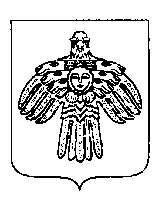 «ПЕЧОРА» КАР  ОВМÖДЧÖМИНСА СÖВЕТО проведении публичных слушаний по проекту постановления администрации муниципального района «Печора»